KATECHEZA DLA KLASY VIII5 CZERWCA 2020TEMAT: Kościół w życiu zniewolonego narodu.Pozdrawiam Was bardzo serdecznie! 1. Na początek pomódlmy się modlitwą „Duchu Święty, który oświecasz serca i umysły nasze…”2. Na koniec tygodnia jeszcze jeden temat historyczny (nie histeryczny!), dotyczący dziejów Kościoła splecionych ściśle z dziejami naszej Ojczyzny. Koniec XVIII wieku to tragiczne czasy dla Polski i jej obywateli. Przypomnijmy sobie wydarzenia, które doprowadziły do zniknięcia Polski z mapy Europy.  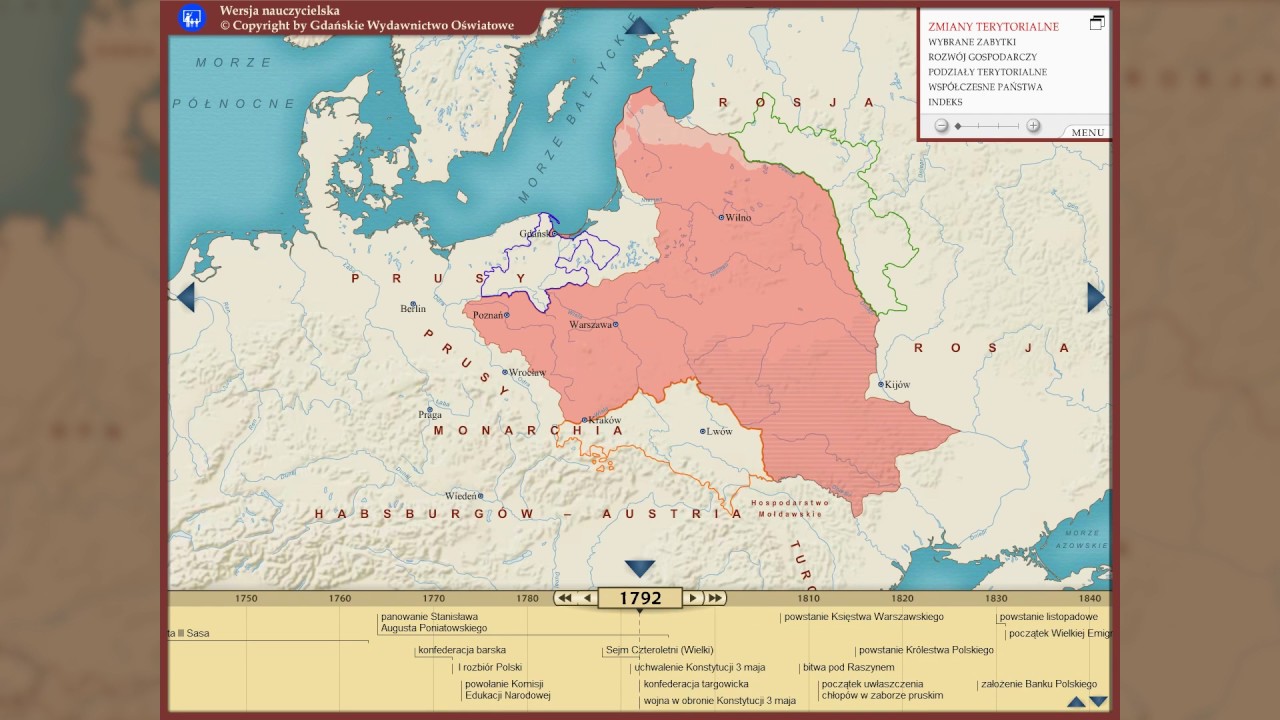 Link: https://www.youtube.com/watch?v=ZBx40SBSvoU3. Podział Polski pomiędzy trzech zaborców wywołał także wiele problemów 
dla Polaków w większości przyznających się do wiary katolickiej. Szczególnie protestanckie Prusy i prawosławna Rosja wprowadzały wiele przepisów uderzających w katolików. Likwidowano zakony, aresztowano przyznających się do polskości księży i osoby świeckie, zamykano katolickie szkoły, katolikom nie pozwalano zajmować ważniejszych stanowisk. 4. Stosowane antykościelne prawa, tylko wzmacniały przywiązanie ludzi do Kościoła. Kościół stał się ostoją polskości. Powstawało w tym czasie wiele nowych pieśni 
w języku polskim, wydawano polskie modlitewniki i książki, które nie rzadko łączyły w sobie tematykę religijną i patriotyczną. Również ciężkie kary spadały na Kościół 
w XIX wieku za udzielane poparcie powstańcom listopadowym i styczniowym.Przeczytaj artykuł Kościół katolicki w czasie zaborów – eSzkola.pl
Link: https://eszkola.pl/religia/kosciol-katolicki-w-czasie-zaborow-7084.html5. Obejrzyj w serwisie YouTube dwa krótkie programy:a) Kościół w Polsce w okresie zaborów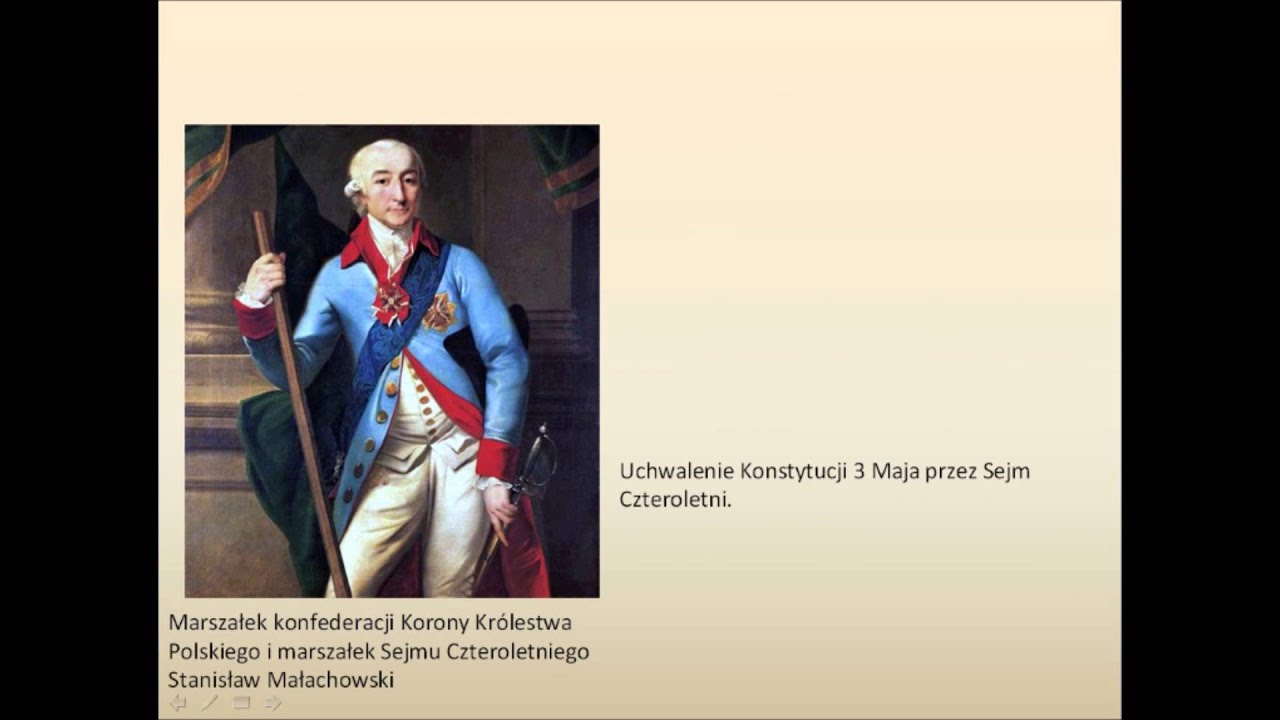 Link: https://www.youtube.com/watch?v=z9qXgSvnqxkb) Kościół w historii Polski. Odc. 1: Polska pod zaborami - bp. Marek Solarczyk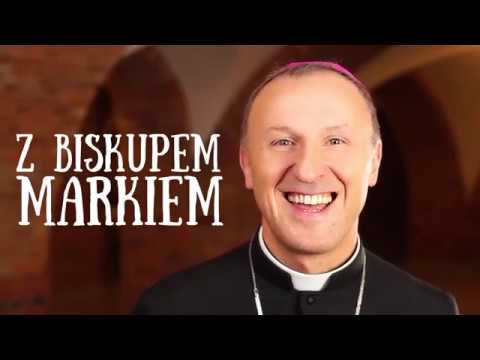 Link: https://www.youtube.com/watch?v=7ah5Fz1ODgY6. Zastanów się i spróbuj odpowiedzieć na dwa poniższa pytania:6.1. Jak rozumiesz pojęcie „patriotyzm”?
6.2. W jaki sposób okazujesz szacunek swojej ojczyźnie?
Pomódl się dziękując za wolność naszej Ojczyzny modlitwę Ojcze nasz … Trzymajcie się, zdrowo i radośnie!Ksiądz Edward 